27th February 2020Dear Parent/Carer, CoronavirusA number of parents have expressed concerns about Coronavirus and the Trust’s response to this.We continue to follow the advice given by the Department for Education, Department of Health and Social Care and Public Health England.For your information, I am sharing with you the website links which we have been given and which we are following.In all our schools, we are trying not to alarm the children but to reassure them by keeping this very low key.  As always we continue to stress the importance of washing hands thoroughly and sneezing/coughing into a tissue to avoid spreading germs and viruses.Yours sincerely,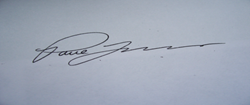 Mr P J LovernChief Executive OfficerCont/….We are continuing to keep you updated on the government’s response to COVID-19 (Coronavirus). Public Health England advises that the risk to individuals in the UK remains low.Advice for those who have travelled recentlyYesterday, the Chief Medical Advisor for England, Chris Whitty updated advice for travellers returning to the UK from specific areas affected by COVID-19, which you can find at:https://www.gov.uk/coronavirusPlease share this guidance with your staff and cascade as appropriate.If you have returned from the following specific areas since 19th February, you should call NHS 111 and stay indoors and avoid contact with other people even if you do not have symptoms:If you have returned from the following areas since 19 February and develop symptoms, however mild, you should stay indoors at home and avoid contact with other people immediately and call NHS 111:If you have a cough, or fever or shortness of breath and have visited any of the following areas in the last 14 days, stay indoors and call NHS 111 informing them of your recent travel:Maps showing affected regions of China, Republic of Korea and Italyhttps://www.gov.uk/government/publications/covid-19-specified-countries-and-areasAdvice for those who have travelled recently in a group, such as a school tripThere is no need to manage returning groups any differently. Pupils, students and staff returning from trips to the countries specified above should follow the same advice.Where to find the latest informationPublic Health England blog:
https://publichealthmatters.blog.gov.uk/2020/01/23/wuhan-novel-coronavirus-what-you-need-to-know/Guidance for educational settings
https://www.gov.uk/government/publications/guidance-to-educational-settings-about-covid-19